ΑΡΙΘΜΟΙ ΜΕ ΧΡΙ ΤΟ 100Όνομα: 	Τάξη: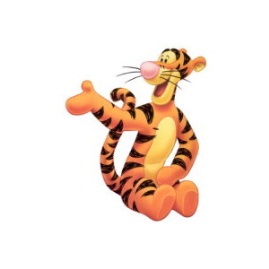 πενήντα πέντε:	                           δεκαοκτώ: 	εξήντα τέσσερα: 	                         τριάντα επτά: 		εβδομήντα επτά: 		             σαράντα έξι: 		ογδόντα εννιά: 		             εκατό: 		ενενήντα τρία: 			ενενήντα οκτώ: 		είκοσι τρία: 			         εβδομήντα ένα:			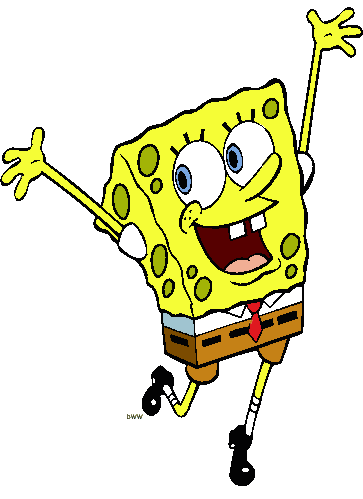 πενήντα:                 5 Δ                           δέκα: 	εξήντα: 	                                         τριάντα: 		εβδομήντα: 		                            σαράντα: 		ογδόντα: 		                            εκατό: 		ενενήντα: 			               ενενήντα: 		είκοσι: 			              εβδομήντα:			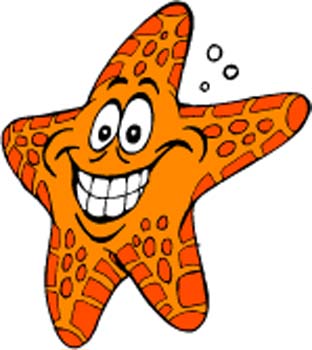                               45                                                           62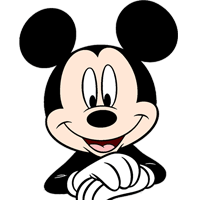 Έχει 9 δεκάδες και 9 μονάδες:Έχει 5 δεκάδες και 1 μονάδα:Έχει 10 δεκάδες:Έχει 2 δεκάδες:Έχει 8 μονάδες και 3 δεκάδες: